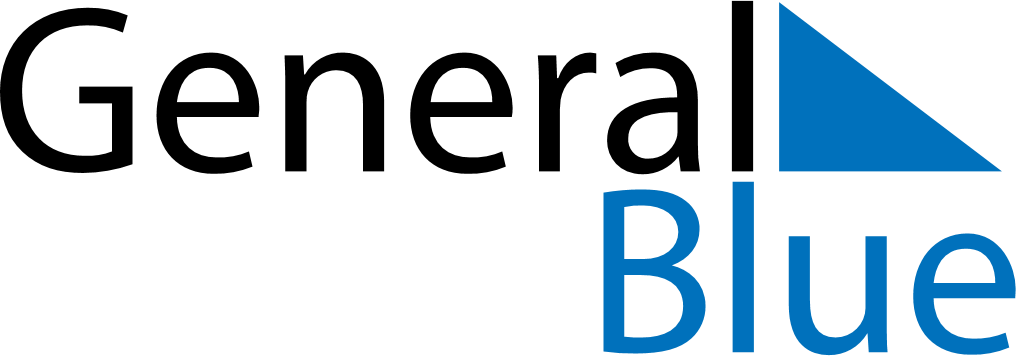 February 2024February 2024February 2024February 2024February 2024February 2024Ellettsville, Indiana, United StatesEllettsville, Indiana, United StatesEllettsville, Indiana, United StatesEllettsville, Indiana, United StatesEllettsville, Indiana, United StatesEllettsville, Indiana, United StatesSunday Monday Tuesday Wednesday Thursday Friday Saturday 1 2 3 Sunrise: 7:54 AM Sunset: 6:05 PM Daylight: 10 hours and 11 minutes. Sunrise: 7:53 AM Sunset: 6:06 PM Daylight: 10 hours and 13 minutes. Sunrise: 7:52 AM Sunset: 6:07 PM Daylight: 10 hours and 15 minutes. 4 5 6 7 8 9 10 Sunrise: 7:51 AM Sunset: 6:09 PM Daylight: 10 hours and 17 minutes. Sunrise: 7:50 AM Sunset: 6:10 PM Daylight: 10 hours and 19 minutes. Sunrise: 7:49 AM Sunset: 6:11 PM Daylight: 10 hours and 22 minutes. Sunrise: 7:48 AM Sunset: 6:12 PM Daylight: 10 hours and 24 minutes. Sunrise: 7:47 AM Sunset: 6:13 PM Daylight: 10 hours and 26 minutes. Sunrise: 7:46 AM Sunset: 6:15 PM Daylight: 10 hours and 28 minutes. Sunrise: 7:45 AM Sunset: 6:16 PM Daylight: 10 hours and 30 minutes. 11 12 13 14 15 16 17 Sunrise: 7:44 AM Sunset: 6:17 PM Daylight: 10 hours and 33 minutes. Sunrise: 7:42 AM Sunset: 6:18 PM Daylight: 10 hours and 35 minutes. Sunrise: 7:41 AM Sunset: 6:19 PM Daylight: 10 hours and 37 minutes. Sunrise: 7:40 AM Sunset: 6:20 PM Daylight: 10 hours and 40 minutes. Sunrise: 7:39 AM Sunset: 6:21 PM Daylight: 10 hours and 42 minutes. Sunrise: 7:38 AM Sunset: 6:23 PM Daylight: 10 hours and 44 minutes. Sunrise: 7:36 AM Sunset: 6:24 PM Daylight: 10 hours and 47 minutes. 18 19 20 21 22 23 24 Sunrise: 7:35 AM Sunset: 6:25 PM Daylight: 10 hours and 49 minutes. Sunrise: 7:34 AM Sunset: 6:26 PM Daylight: 10 hours and 52 minutes. Sunrise: 7:33 AM Sunset: 6:27 PM Daylight: 10 hours and 54 minutes. Sunrise: 7:31 AM Sunset: 6:28 PM Daylight: 10 hours and 57 minutes. Sunrise: 7:30 AM Sunset: 6:29 PM Daylight: 10 hours and 59 minutes. Sunrise: 7:29 AM Sunset: 6:30 PM Daylight: 11 hours and 1 minute. Sunrise: 7:27 AM Sunset: 6:32 PM Daylight: 11 hours and 4 minutes. 25 26 27 28 29 Sunrise: 7:26 AM Sunset: 6:33 PM Daylight: 11 hours and 6 minutes. Sunrise: 7:24 AM Sunset: 6:34 PM Daylight: 11 hours and 9 minutes. Sunrise: 7:23 AM Sunset: 6:35 PM Daylight: 11 hours and 11 minutes. Sunrise: 7:21 AM Sunset: 6:36 PM Daylight: 11 hours and 14 minutes. Sunrise: 7:20 AM Sunset: 6:37 PM Daylight: 11 hours and 16 minutes. 